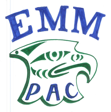 Eagle Mountain Middle PAC AgendaMonday, February 19, 20187:00pm – LibraryWelcome & IntroductionsApproval of the Agenda (and additions	)Adopt minutes from January 15, 2018Treasurer ReportDPAC Report       a) Policy 22 feedbackEvent/Volunteer Opportunity for 2017/18Book Drive? (Tracey Schmidt)Spring Event (ECO Challenge) nb. Earth Day April 22Teacher Appreciation Day in May Date:________________Grade 8 Leave Taking- June 26, 2018Admin Report 	Biohazard signs Plan for portables/parking in September 2018Playground/equipment progress Intramurals or other non-technology optionsOther Business Proposed PAC meeting dates March 12, April 9, May 14, June 11Next meeting Monday, Feb 19, 2017 @ 7pm in Library Adjournment